LAMPIRANTABULASI DATA 20 RESPONDENUJI VALIDITAS DAN RELIABILITASTABULASI 40 REASPONDENUJI NORMAITAS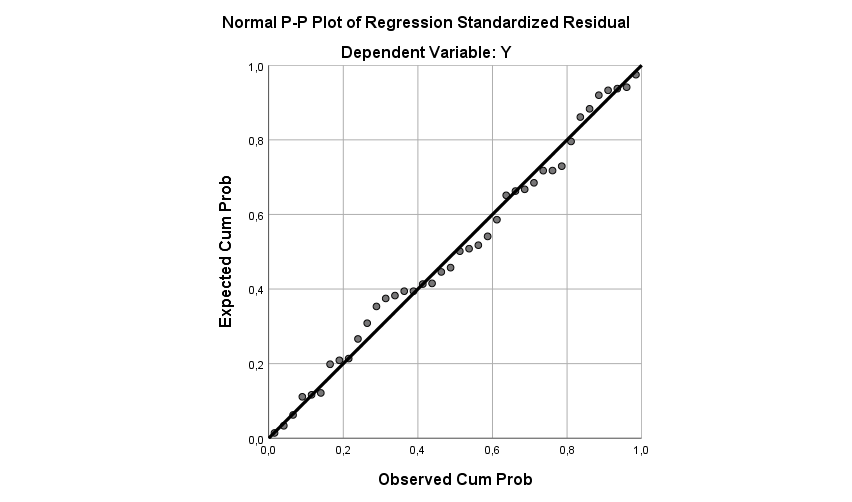 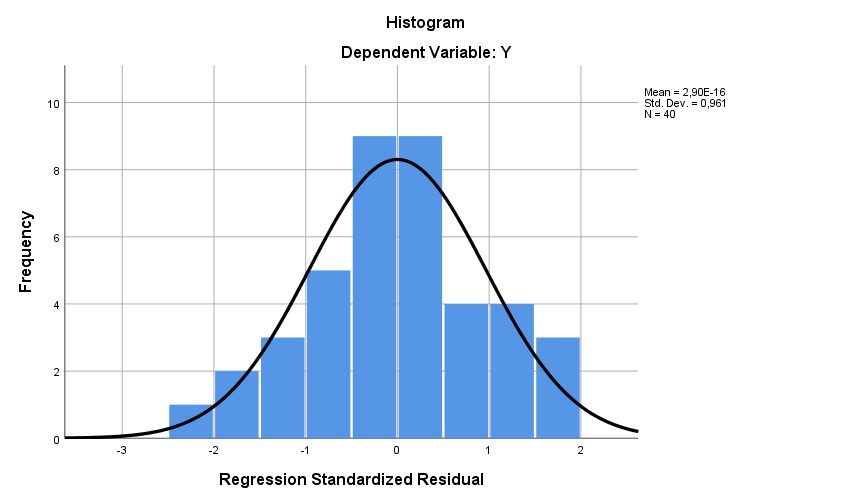 UJI MULTIKOLINEARITASUJI HETEROSKEDASTISITASUJI REGRESI LINIER BERGANDAUJI TUJI DETERMINASITabel r,  Tabel tTabel rTabel tNOYYYYYX1X1X1X1X1X2X2X2X2X2X3X3X3X3X3154545235545524454452255555252454542245535225455423454552335445422534442045544225555525444545224445522443542045555245555552545535225545524545452363344418235341753545225443420733343163333517333331555535238334541933443174335520444442094445421345341954345214455523103344418333331533434175555525113343417333341633345183343417123355521444442055545243344418134434318444452144344193333416144454522454542234343173344418154445421545442234354193333517165445422444542135454214344520174544421334431744454215444522185445422333451845554235555525194544421453542144455225455524205554524345552255554245544523CorrelationsCorrelationsCorrelationsCorrelationsCorrelationsCorrelationsCorrelationsCorrelationsY.1Y.2Y.3Y.4Y.5YY.1Pearson Correlation1,698**,323,332,323,814**Y.1Sig. (2-tailed),001,165,153,165,000Y.1N202020202020Y.2Pearson Correlation,698**1,248,162,248,727**Y.2Sig. (2-tailed),001,292,494,292,000Y.2N202020202020Y.3Pearson Correlation,323,2481,0571,000**,725**Y.3Sig. (2-tailed),165,292,811,000,000Y.3N202020202020Y.4Pearson Correlation,332,162,0571,057,447*Y.4Sig. (2-tailed),153,494,811,811,048Y.4N202020202020Y.5Pearson Correlation,323,2481,000**,0571,725**Y.5Sig. (2-tailed),165,292,000,811,000Y.5N202020202020YPearson Correlation,814**,727**,725**,447*,725**1YSig. (2-tailed),000,000,000,048,000YN202020202020**. Correlation is significant at the 0.01 level (2-tailed).**. Correlation is significant at the 0.01 level (2-tailed).**. Correlation is significant at the 0.01 level (2-tailed).**. Correlation is significant at the 0.01 level (2-tailed).**. Correlation is significant at the 0.01 level (2-tailed).**. Correlation is significant at the 0.01 level (2-tailed).**. Correlation is significant at the 0.01 level (2-tailed).**. Correlation is significant at the 0.01 level (2-tailed).*. Correlation is significant at the 0.05 level (2-tailed).*. Correlation is significant at the 0.05 level (2-tailed).*. Correlation is significant at the 0.05 level (2-tailed).*. Correlation is significant at the 0.05 level (2-tailed).*. Correlation is significant at the 0.05 level (2-tailed).*. Correlation is significant at the 0.05 level (2-tailed).*. Correlation is significant at the 0.05 level (2-tailed).*. Correlation is significant at the 0.05 level (2-tailed).Case Processing SummaryCase Processing SummaryCase Processing SummaryCase Processing SummaryN%CasesValid20100,0CasesExcludeda0,0CasesTotal20100,0a. Listwise deletion based on all variables in the procedure.a. Listwise deletion based on all variables in the procedure.a. Listwise deletion based on all variables in the procedure.a. Listwise deletion based on all variables in the procedure.Reliability StatisticsReliability StatisticsCronbach's AlphaN of Items,7285Item-Total StatisticsItem-Total StatisticsItem-Total StatisticsItem-Total StatisticsItem-Total StatisticsScale Mean if Item DeletedScale Variance if Item DeletedCorrected Item-Total CorrelationCronbach's Alpha if Item DeletedY.116,75003,145,635,616Y.216,80003,537,509,675Y.316,55003,839,559,658Y.416,35004,661,212,771Y.516,55003,839,559,658CorrelationsCorrelationsCorrelationsCorrelationsCorrelationsCorrelationsCorrelationsCorrelationsX1.1X1.2X1.3X1.4X1.5X1X1.1Pearson Correlation1,554*,115,443,249,742**X1.1Sig. (2-tailed),011,629,050,291,000X1.1N202020202020X1.2Pearson Correlation,554*1,354,380,429,844**X1.2Sig. (2-tailed),011,126,098,059,000X1.2N202020202020X1.3Pearson Correlation,115,3541-,080,169,469*X1.3Sig. (2-tailed),629,126,738,475,037X1.3N202020202020X1.4Pearson Correlation,443,380-,0801,111,593**X1.4Sig. (2-tailed),050,098,738,641,006X1.4N202020202020X1.5Pearson Correlation,249,429,169,1111,583**X1.5Sig. (2-tailed),291,059,475,641,007X1.5N202020202020X1Pearson Correlation,742**,844**,469*,593**,583**1X1Sig. (2-tailed),000,000,037,006,007X1N202020202020*. Correlation is significant at the 0.05 level (2-tailed).*. Correlation is significant at the 0.05 level (2-tailed).*. Correlation is significant at the 0.05 level (2-tailed).*. Correlation is significant at the 0.05 level (2-tailed).*. Correlation is significant at the 0.05 level (2-tailed).*. Correlation is significant at the 0.05 level (2-tailed).*. Correlation is significant at the 0.05 level (2-tailed).*. Correlation is significant at the 0.05 level (2-tailed).**. Correlation is significant at the 0.01 level (2-tailed).**. Correlation is significant at the 0.01 level (2-tailed).**. Correlation is significant at the 0.01 level (2-tailed).**. Correlation is significant at the 0.01 level (2-tailed).**. Correlation is significant at the 0.01 level (2-tailed).**. Correlation is significant at the 0.01 level (2-tailed).**. Correlation is significant at the 0.01 level (2-tailed).**. Correlation is significant at the 0.01 level (2-tailed).Case Processing SummaryCase Processing SummaryCase Processing SummaryCase Processing SummaryN%CasesValid20100,0CasesExcludeda0,0CasesTotal20100,0a. Listwise deletion based on all variables in the procedure.a. Listwise deletion based on all variables in the procedure.a. Listwise deletion based on all variables in the procedure.a. Listwise deletion based on all variables in the procedure.Reliability StatisticsReliability StatisticsCronbach's AlphaN of Items,6575Item-Total StatisticsItem-Total StatisticsItem-Total StatisticsItem-Total StatisticsItem-Total StatisticsScale Mean if Item DeletedScale Variance if Item DeletedCorrected Item-Total CorrelationCronbach's Alpha if Item DeletedX1.116,10004,095,534,542X1.215,90003,674,699,451X1.315,70005,274,190,697X1.415,80004,695,318,649X1.515,50004,895,349,631CorrelationsCorrelationsCorrelationsCorrelationsCorrelationsCorrelationsCorrelationsCorrelationsX2.1X2.2X2.3X2.4X2.5X2X2.1Pearson Correlation1,336,544*,292,504*,803**X2.1Sig. (2-tailed),147,013,212,023,000X2.1N202020202020X2.2Pearson Correlation,3361,486*,412,041,695**X2.2Sig. (2-tailed),147,030,071,865,001X2.2N202020202020X2.3Pearson Correlation,544*,486*1,163,150,734**X2.3Sig. (2-tailed),013,030,491,527,000X2.3N202020202020X2.4Pearson Correlation,292,412,1631,188,587**X2.4Sig. (2-tailed),212,071,491,426,007X2.4N202020202020X2.5Pearson Correlation,504*,041,150,1881,526*X2.5Sig. (2-tailed),023,865,527,426,017X2.5N202020202020X2Pearson Correlation,803**,695**,734**,587**,526*1X2Sig. (2-tailed),000,001,000,007,017X2N202020202020*. Correlation is significant at the 0.05 level (2-tailed).*. Correlation is significant at the 0.05 level (2-tailed).*. Correlation is significant at the 0.05 level (2-tailed).*. Correlation is significant at the 0.05 level (2-tailed).*. Correlation is significant at the 0.05 level (2-tailed).*. Correlation is significant at the 0.05 level (2-tailed).*. Correlation is significant at the 0.05 level (2-tailed).*. Correlation is significant at the 0.05 level (2-tailed).**. Correlation is significant at the 0.01 level (2-tailed).**. Correlation is significant at the 0.01 level (2-tailed).**. Correlation is significant at the 0.01 level (2-tailed).**. Correlation is significant at the 0.01 level (2-tailed).**. Correlation is significant at the 0.01 level (2-tailed).**. Correlation is significant at the 0.01 level (2-tailed).**. Correlation is significant at the 0.01 level (2-tailed).**. Correlation is significant at the 0.01 level (2-tailed).Case Processing SummaryCase Processing SummaryCase Processing SummaryCase Processing SummaryN%CasesValid20100,0CasesExcludeda0,0CasesTotal20100,0a. Listwise deletion based on all variables in the procedure.a. Listwise deletion based on all variables in the procedure.a. Listwise deletion based on all variables in the procedure.a. Listwise deletion based on all variables in the procedure.Reliability StatisticsReliability StatisticsCronbach's AlphaN of Items,7005Item-Total StatisticsItem-Total StatisticsItem-Total StatisticsItem-Total StatisticsItem-Total StatisticsScale Mean if Item DeletedScale Variance if Item DeletedCorrected Item-Total CorrelationCronbach's Alpha if Item DeletedX2.116,70003,905,637,568X2.216,60004,358,473,644X2.316,80004,063,509,629X2.416,30004,958,368,685X2.516,40005,200,302,707CorrelationsCorrelationsCorrelationsCorrelationsCorrelationsCorrelationsCorrelationsCorrelationsX3.1X3.2X3.3X3.4X3.5X3X3.1Pearson Correlation1,762**,669**,400,592**,841**X3.1Sig. (2-tailed),000,001,081,006,000X3.1N202020202020X3.2Pearson Correlation,762**1,672**,585**,604**,893**X3.2Sig. (2-tailed),000,001,007,005,000X3.2N202020202020X3.3Pearson Correlation,669**,672**1,671**,517*,857**X3.3Sig. (2-tailed),001,001,001,019,000X3.3N202020202020X3.4Pearson Correlation,400,585**,671**1,537*,776**X3.4Sig. (2-tailed),081,007,001,015,000X3.4N202020202020X3.5Pearson Correlation,592**,604**,517*,537*1,749**X3.5Sig. (2-tailed),006,005,019,015,000X3.5N202020202020X3Pearson Correlation,841**,893**,857**,776**,749**1X3Sig. (2-tailed),000,000,000,000,000X3N202020202020**. Correlation is significant at the 0.01 level (2-tailed).**. Correlation is significant at the 0.01 level (2-tailed).**. Correlation is significant at the 0.01 level (2-tailed).**. Correlation is significant at the 0.01 level (2-tailed).**. Correlation is significant at the 0.01 level (2-tailed).**. Correlation is significant at the 0.01 level (2-tailed).**. Correlation is significant at the 0.01 level (2-tailed).**. Correlation is significant at the 0.01 level (2-tailed).*. Correlation is significant at the 0.05 level (2-tailed).*. Correlation is significant at the 0.05 level (2-tailed).*. Correlation is significant at the 0.05 level (2-tailed).*. Correlation is significant at the 0.05 level (2-tailed).*. Correlation is significant at the 0.05 level (2-tailed).*. Correlation is significant at the 0.05 level (2-tailed).*. Correlation is significant at the 0.05 level (2-tailed).*. Correlation is significant at the 0.05 level (2-tailed).Case Processing SummaryCase Processing SummaryCase Processing SummaryCase Processing SummaryN%CasesValid20100,0CasesExcludeda0,0CasesTotal20100,0a. Listwise deletion based on all variables in the procedure.a. Listwise deletion based on all variables in the procedure.a. Listwise deletion based on all variables in the procedure.a. Listwise deletion based on all variables in the procedure.Reliability StatisticsReliability StatisticsCronbach's AlphaN of Items,8725Item-Total StatisticsItem-Total StatisticsItem-Total StatisticsItem-Total StatisticsItem-Total StatisticsScale Mean if Item DeletedScale Variance if Item DeletedCorrected Item-Total CorrelationCronbach's Alpha if Item DeletedX3.117,30005,589,720,842X3.217,45005,313,806,818X3.317,20006,168,777,829X3.417,40006,042,627,865X3.516,85007,292,667,865NOYYYYYX1X1X1X1X1X2X2X2X2X2X2X3X3X3X3X3X31545452355455244544522225555525252454542245535225455423234545523233544542253444204554422225555525254445452244455224435420204555524245555552545535225545524245454523236334441823534175354522225443420207333431633335173333315155553523238334541933443174335520204444420209444542134534195434521214455523231033444183333315334341717555552525113343417333341633345181833434171712335552144444205554524243344418181344343184444521443441919333341616144454522454542234343171733444181815444542154544223435419193333517171654454224445421354542121434452020174544421334431744454212154445222218544542233345184555423235555525251945444214535421444552222545552424205554524345552255554242455445232321445552335445214443419194444521212244545223334518444341919444331818233355521453542133345181833334161624443431834555223445420204335520202543555225545524543452121355442121264455523545442234455212144355212127444542155444223443317174554422222843444195555424343451919343441818294244418444552254444212124555212130555552555444224555322225545524243154454225554423555542424455352222323545421545442244334181853444202033445552343344184445421214445522223454545235445523554542323455352222353244417333341653244181823534171736333431633444183335519193333517173733444184334519433351818334431717384344419444552234333161633343161639334541955545243333416163335519194033454194443419333451818333341616One-Sample Kolmogorov-Smirnov TestOne-Sample Kolmogorov-Smirnov TestOne-Sample Kolmogorov-Smirnov TestUnstandardized ResidualNN40Normal Parametersa,bMean,0000000Normal Parametersa,bStd. Deviation1,59073669Most Extreme DifferencesAbsolute,073Most Extreme DifferencesPositive,062Most Extreme DifferencesNegative-,073Test StatisticTest Statistic,073Asymp. Sig. (2-tailed)Asymp. Sig. (2-tailed),200c,da. Test distribution is Normal.a. Test distribution is Normal.a. Test distribution is Normal.b. Calculated from data.b. Calculated from data.b. Calculated from data.c. Lilliefors Significance Correction.c. Lilliefors Significance Correction.c. Lilliefors Significance Correction.d. This is a lower bound of the true significance.d. This is a lower bound of the true significance.d. This is a lower bound of the true significance.CoefficientsaCoefficientsaCoefficientsaCoefficientsaCoefficientsaCoefficientsaCoefficientsaCoefficientsaCoefficientsaModelModelUnstandardized CoefficientsUnstandardized CoefficientsStandardized CoefficientstSig.Collinearity StatisticsCollinearity StatisticsModelModelBStd. ErrorBetatSig.ToleranceVIF1(Constant)1,1132,969,375,7101X1,362,109,3813,327,002,9521,0501X2,375,128,3852,940,006,7271,3751X3,223,104,2752,142,039,7591,318a. Dependent Variable: Ya. Dependent Variable: Ya. Dependent Variable: Ya. Dependent Variable: Ya. Dependent Variable: Ya. Dependent Variable: Ya. Dependent Variable: Ya. Dependent Variable: Ya. Dependent Variable: YCoefficientsaCoefficientsaCoefficientsaCoefficientsaCoefficientsaCoefficientsaCoefficientsaCoefficientsaCoefficientsaModelModelUnstandardized CoefficientsUnstandardized CoefficientsStandardized CoefficientstSig.Collinearity StatisticsCollinearity StatisticsModelModelBStd. ErrorBetatSig.ToleranceVIF1(Constant)1,9521,8031,083,2861X1,029,066,074,440,663,9521,0501X2-,012,077-,031-,160,874,7271,3751X3-,052,063-,154-,816,420,7591,318a. Dependent Variable: Abs_Resa. Dependent Variable: Abs_Resa. Dependent Variable: Abs_Resa. Dependent Variable: Abs_Resa. Dependent Variable: Abs_Resa. Dependent Variable: Abs_Resa. Dependent Variable: Abs_Resa. Dependent Variable: Abs_Resa. Dependent Variable: Abs_ResCoefficientsaCoefficientsaCoefficientsaCoefficientsaCoefficientsaCoefficientsaCoefficientsaCoefficientsaCoefficientsaModelModelUnstandardized CoefficientsUnstandardized CoefficientsStandardized CoefficientstSig.Collinearity StatisticsCollinearity StatisticsModelModelBStd. ErrorBetatSig.ToleranceVIF1(Constant)1,1132,969,375,7101X1,362,109,3813,327,002,9521,0501X2,375,128,3852,940,006,7271,3751X3,223,104,2752,142,039,7591,318a. Dependent Variable: Ya. Dependent Variable: Ya. Dependent Variable: Ya. Dependent Variable: Ya. Dependent Variable: Ya. Dependent Variable: Ya. Dependent Variable: Ya. Dependent Variable: Ya. Dependent Variable: YCoefficientsaCoefficientsaCoefficientsaCoefficientsaCoefficientsaCoefficientsaCoefficientsaCoefficientsaCoefficientsaModelModelUnstandardized CoefficientsUnstandardized CoefficientsStandardized CoefficientstSig.Collinearity StatisticsCollinearity StatisticsModelModelBStd. ErrorBetatSig.ToleranceVIF1(Constant)1,1132,969,375,7101X1,362,109,3813,327,002,9521,0501X2,375,128,3852,940,006,7271,3751X3,223,104,2752,142,039,7591,318a. Dependent Variable: Ya. Dependent Variable: Ya. Dependent Variable: Ya. Dependent Variable: Ya. Dependent Variable: Ya. Dependent Variable: Ya. Dependent Variable: Ya. Dependent Variable: Ya. Dependent Variable: YModel SummarybModel SummarybModel SummarybModel SummarybModel SummarybModelRR SquareAdjusted R SquareStd. Error of the Estimate1,742a,551,5131,65569a. Predictors: (Constant), X3, X1, X2a. Predictors: (Constant), X3, X1, X2a. Predictors: (Constant), X3, X1, X2a. Predictors: (Constant), X3, X1, X2a. Predictors: (Constant), X3, X1, X2b. Dependent Variable: Yb. Dependent Variable: Yb. Dependent Variable: Yb. Dependent Variable: Yb. Dependent Variable: YNThe Level of SignificanceThe Level of SignificanceNThe Level of SignificanceThe Level of SignificanceN5%1%N5%1%30.9970.999380.3200.41340.9500.990390.3160.40850.8780.959400.3120.40360.8110.917410.3080.39870.7540.874420.3040.39380.7070.834430.3010.38990.6660.798440.2970.384100.6320.765450.2940.380110.6020.735460.2910.376120.5760.708470.2880.372130.5530.684480.2840.368140.5320.661490.2810.364150.5140.641500.2790.361160.4970.623550.2660.345170.4820.606600.2540.330180.4680.590650.2440.317190.4560.575700.2350.306200.4440.561750.2270.296210.4330.549800.2200.286220.4320.537850.2130.278230.4130.526900.2070.267240.4040.515950.2020.263250.3960.5051000.1950.256260.3880.4961250.1760.230270.3810.4871500.1590.210280.3740.4781750.1480.194290.3670.4702000.1380.181300.3610.4633000.1130.148310.3550.4564000.0980.128320.3490.4495000.0880.115330.3440.4426000.0800.105340.3390.4367000.0740.097350.3340.4308000.0700.091360.3290.4249000.0650.086370.3250.41810000.0620.081Pr0.250.100.050.0250.010.0050.001Df0.500.200.100.0500.020.0100.00211.000003.077686.3137512.7062031.8205263.65674318.3088420.816501.885622.919994.302656.964569.9248422.3271230.764891.637742.353363.182454.540705.8409110.2145340.740701.533212.131852.776453.746954.604097.1731850.726691.475882.015052.570583.364934.032145.8934360.717561.439761.943182.446913.142673.707435.2076370.711141.414921.894582.364622.997953.499484.7852980.706391.396821.859552.306002.896463.355394.5007990.702721.383031.833112.262162.821443.249844.29681100.699811.372181.812462.228142.763773.169274.14370110.697451.363431.795882.200992.718083.105814.02470120.695481.356221.782292.178812.681003.054543.92963130.693831.350171.770932.160372.650313.012283.85198140.692421.345031.761312.144792.624492.976843.78739150.691201.340611.753052.131452.602482.946713.73283160.690131.336761.745882.119912.583492.920783.68615170.689201.333381.739612.109822.566932.898233.64577180.688361.330391.734062.100922.552382.878443.61048190.687621.327731.729132.093022.539482.860933.57940200.686951.325341.724722.085962.527982.845343.55181210.686351.323191.720742.079612.517652.831363.52715220.685811.321241.717142.073872.508322.818763.50499230.685311.319461.713872.068662.499872.807343.48496240.684851.317841.710882.063902.492162.796943.46678250.684431.316351.708142.059542.485112.787443.45019260.684041.314971.705622.055532.478632.778713.43500270.683681.313701.703292.051832.472662.770683.42103280.683351.312531.701132.048412.467142.763263.40816290.683041.311431.699132.045232.462022.756393.39624300.682761.310421.697262.042272.457262.750003.38518310.682491.309461.695522.039512.452822.744043.37490320.682231.308571.693892.036932.448682.738483.36531330.682001.307741.692362.034522.444792.733283.35634340.681771.306951.690922.032242.441152.728393.34793350.681561.306211.689572.030112.437722.723813.34005360.681371.305511.688302.028092.434492.719483.33262370.681181.304851.687092.026192.431452.715413.32563380.681001.304231.685952.024392.428572.711563.31903390.680831.303641.684882.022692.425842.707913.31279400.680671.303081.683852.021082.423262.704463.30688410.680521.302541.682882.019542.420802.701183.30127420.680381.302041.681952.018082.418472.698073.29595430.680241.301551.681072.016692.416252.695103.29089440.680111.301091.680232.015372.414132.692283.28607450.679981.300651.679432.014102.412122.689593.28148460.679861.300231.678662.012902.410192.687013.27710470.679751.299821.677932.011742.408352.684563.27291480.679641.299441.677222.010632.406582.682203.26891490.679531.299071.676552.009582.404892.679953.26508500.679431.298711.675912.008562.403272.677793.26141510.679331.298371.675282.007582.401722.675723.25789520.679241.298051.674692.006652.400222.673733.25451530.679151.297731.674122.005752.398792.671823.25127540.679061.297431.673562.004882.397412.669983.24815550.678981.297131.673032.004042.396082.668223.24515560.678901.296851.672522.003242.394802.666513.24226570.678821.296581.672032.002472.393572.664873.23948580.678741.296321.671552.001722.392382.663293.23680590.678671.296071.671092.001002.391232.661763.23421600.678601.295821.670652.000302.390122.660283.23171610.678531.295581.670221.999622.389052.658863.22930620.678471.295361.669801.998972.388012.657483.22696630.678401.295131.669401.998342.387012.656153.22471640.678341.294921.669011.997732.386042.654853.22253650.678281.294711.668641.997142.385102.653603.22041660.678231.294511.668271.996562.384192.652393.21837670.678171.294321.667921.996012.383302.651223.21639680.678111.294131.667571.995472.382452.650083.21446690.678061.293941.667241.994952.381612.648983.21260700.678011.293761.666911.994442.380812.647903.21079710.677961.293591.666601.993942.380022.646863.20903720.677911.293421.666291.993462.379262.645853.20733730.677871.293261.666001.993002.378522.644873.20567740.677821.293101.665711.992542.377802.643913.20406750.677781.292941.665431.992102.377102.642983.20249760.677731.292791.665151.991672.376422.642083.20096770.677691.292641.664881.991252.375762.641203.19948780.677651.292501.664621.990852.375112.640343.19804790.677611.292361.664371.990452.374482.639503.19663800.677571.292221.664121.990062.373872.638693.19526810.677531.292091.663881.989692.373272.637903.19392820.677491.291961.663651.989322.372692.637123.19262830.677461.291831.663421.988962.372122.636373.19135840.677421.291711.663201.988612.371562.635633.19011850.677391.291591.662981.988272.371022.634913.18890860.677351.291471.662771.987932.370492.634213.18772870.677321.291361.662561.987612.369982.633533.18657880.677291.291251.662351.987292.369472.632863.18544890.677261.291141.662161.986982.368982.632203.18434900.677231.291031.661961.986672.368502.631573.18327910.677201.290921.661771.986382.368032.630943.18222920.677171.290821.661591.986092.367572.630333.18119930.677141.290721.661401.985802.367122.629733.18019940.677111.290621.661231.985522.366672.629153.17921950.677081.290531.661051.985252.366242.628583.17825960.677051.290431.660881.984982.365822.628023.17731970.677031.290341.660711.984722.365412.627473.17639980.677001.290251.660551.984472.365002.626933.17549990.676981.290161.660391.984222.364612.626413.174601000.676951.290071.660231.983972.364222.625893.17374